Lampiran 1LEMBAR PENILAIAN OBSERVASI AWALLampiran 2RENCANA PROGRAM PEMBELAJARAN MINGGUANTK RADEN AJENG KARTINISEI ROTAN T.A 2021-2022TEMA					: ALAM SEMESTAKELOMPOK				: B	SEMESTER / MINGGU		: II / 16		KD	: 1.1, 1.2, 2.1, 2.2, 2.3, 2.5, 2.7, 2.9, 3.1, 4.1, 3.2, 4.2, 3.5, 4.5, 3.8, 4.8, 3.10, 4.10, 3.11, 4.11, 3.13, 4.13RENCANA PROGRAM PEMBELAJARAN MINGGUANTK RADEN AJENG KARTINISEI ROTAN T.A 2021-2022TEMA					: ALAM SEMESTAKELOMPOK				: B	SEMESTER / MINGGU		: II / 16		KD	: 1.1, 1.2, 2.1, 2.2, 2.3, 2.5, 2.7, 2.9, 3.1, 4.1, 3.2, 4.2, 3.5, 4.5, 3.8, 4.8, 3.10, 4.10, 3.11, 4.11, 3.13, 4.13Lampiran 3DAFTAR KEGIATAN KEMAMPUAN MEMBACA ANAKUSIA DINI MELALUI MEDIA RODA PINTAR KELAS BLampiran 4RENCANA PELAKSANAAN PEMBELAJARAN HARIAN(RPPH) SIKLUS ITK RADEN AJENG KARTINISEMESTER / MINGGU / HARI KE	 :II/14/6HARI/TANGGAL			:Selasa,31 Mei 2022KELOMPOK / USIA			:5-6 TAHUN /BTEMA / SUB TEMA			:ALAM SEMESTA/ BUMIKD	:1.1- 1.2- 2.2- 2.3- 3.1- 4.1- 3.2- 4.2- 3.5-4.5 - 3.11- 4.11MATERI KEGIATAN		:-Alam Semesta Ciptaan Tuhan					 -Bersyukur					 -Mengetahui apa yang terjadi					 -Mengembangkan hasil karyanya					 -Hafalan doa sehari-hari					 -Perbuatan baik terhadap sesama						 -Sajak sederhanaMATERI PEMBIASAAN		: :-Bersyukur sebagai ciptaan tuhan-Mengucapkan salam masuk dalam sop penyambutan dan     penjemputan-Doa sebelum belajar dan mengenal aturan masuk dalam sop sebelum dan sesudah makanALAT DAN BAHAN			:-Kain,pewarna					 -Kertas					 -PensilKegiatan PembukaanPenerapan sop pembukaanBerdiskusi tentang bumiBerdiskusi benda benda-benda yang ada dibumiMengenalkan kegiatan dan aturan yangdigunakan bermainKegiatan IntiMembatik dengan tekhnik jumputanMenghubungkan kata “bumi” pada roda pintarMembuat sajak “bumi adalah tempat tinggalku” pada roda pintar Recalling Merapikan alat-alat yang telah digunakanDiskusi tentang perasaan diri selama melakukan kegiatan bermainBila ada perilaku yang kurang tepat harus di diskusikan bersamaMenceritakan dan menunjukan hasil karyanyaPenguatan pengetahuan yang didapat anakKegiatan PenutupMenanyakan perasaan selama hari iniBerdiskusi kegiatan apa saja yang sudah dimainkannya hari ini,mainan apa yang paling disukaiBercerita pendek yang berisi pesan-pesanMenginformasikan kegiatan untuk besok Penerapan sop penutupRencana PenilaianSikap Bersyukur atas nikmat tuhanMenggunakan kata sopan pada saat bertanyaPengetahuan dan keterampilanDapat menceritakan tentang bumiDapat mengetahui benda-benda yang ada dibumiDapat menghubungkan kata “Bumi”dengan roda pintarDapat membuat sajak pada roda pintar							Suwaibatul Aslamiyah, S.PdRENCANA PELAKSANAAN PEMBELAJARAN HARIAN(RPPH) SIKLUS ITK RADEN AJENG KARTINISEMESTER / MINGGU / HARI KE	 :II/14/7HARI/TANGGAL			:Kamis,2 Juni 2022KELOMPOK / USIA			:5-6 TAHUN /BTEMA / SUB TEMA			:ALAM SEMESTA/ BUMIKD	:1.1- 1.2- 2.2- 2.3- 3.1- 4.1- 3.2- 4.2- 3.5-4.5- 3.13- 4.13MATERI KEGIATAN		:-Alam Semesta Ciptaan Tuhan					 -Bersyukur					 -Mengetahui apa yang terjadi					 -Mengembangkan hasil karyanya					 -Hafalan doa sehari-hari					 -Perbuatan baik terhadap sesama					 -Sajak sederhanaMATERI PEMBIASAAN		: :-Bersyukur sebagai ciptaan tuhan-Mengucapkan salam masuk dalam sop penyambutan dan     penjemputan-Doa sebelum belajar dan mengenal aturan masuk dalam sop sebelum dan sesudah makanALAT DAN BAHAN			:-Krayon					 -Kertas					 -PensilKegiatan PembukaanPenerapan sop pembukaanBerdiskusi tentang bumiBerdiskusi benda benda-benda yang ada dibumiMengenalkan kegiatan dan aturan yangdigunakan bermainKegiatan IntiMewarnai gambar bumi dan menyebutkan huruf pada mediaMengelompokkan benda-benda yang ada disekitarnya Menyebutkan simbol huruf pada benda kata “Bumi” dengan media roda pintarRecalling Merapikan alat-alat yang telah digunakanDiskusi tentang perasaan diri selama melakukan kegiatan bermainBila ada perilaku yang kurang tepat harus di diskusikan bersamaMenceritakan dan menunjukan hasil karyanyaPenguatan pengetahuan yang didapat anakKegiatan PenutupMenanyakan perasaan selama hari iniBerdiskusi kegiatan apa saja yang sudah dimainkannya hari ini,mainan apa yang paling disukaiBercerita pendek yang berisi pesan-pesanMenginformasikan kegiatan untuk besok Penerapan sop penutupRencana PenilaianSikap Bersyukur atas nikmat tuhanMenggunakan kata sopan pada saat bertanyaPengetahuan dan keterampilanDapat menceritakan tentang bumiDapat mengetahui benda-benda yang ada disekitarnyaMewarnai gambar bumi dan menyebutkan huruf pada mediaMengelompokkan benda-benda yang ada disekitarnya Menyebutkan simbol huruf pada benda								Suwaibatul Aslamiyah, S.PdRENCANA PELAKSANAAN PEMBELAJARAN HARIAN(RPPH) SIKLUS ITK RADEN AJENG KARTINISEMESTER / MINGGU / HARI KE	 :II/14/8HARI/TANGGAL			:Jumat,3 Juni 2022KELOMPOK / USIA			:5-6 TAHUN /BTEMA / SUB TEMA			:ALAM SEMESTA/ Benda Langit (Bintang)KD	:1.1- 1.2- 2.2- 2.3- 2.5- 2.7- 3.1- 4.1- 3.2- 4.2- 3.10-   4.10- 3.13- 4.13MATERI KEGIATAN		:-Alam Semesta Ciptaan Tuhan					 -Bersyukur					 -Mengembangkan hasil karyanya					 -Mengembangkan hasil karyanya					 -Menceritakan pengalaman sederhana					 -Mengendalikan emosi					 -Hafalan doa sehari-hari					 -Perbuatan baik terhadap sesama					 -Menceritakan Isi buku					 -Beradaptasi dengan lingkungan sekitarMATERI PEMBIASAAN		: :-Bersyukur sebagai ciptaan tuhan-Mengucapkan salam masuk dalam sop penyambutan dan     penjemputan-Doa sebelum belajar dan mengenal aturan masuk dalam sop sebelum dan sesudah makanALAT DAN BAHAN			:-Krayon,origami					 -Kertas					 -PensiKegiatan PembukaanPenerapan sop pembukaanBerdiskusi tentang bintangBerdiskusi benda dilangit saat malamPermainan fisikMengenalkan kegiatan dan aturan yangdigunakan bermainKegiatan IntiMenghubungkan kata “Bintang” dengan roda pintarMeneruskan pola bentuk matahari, bulan, bintangMencocok gambar bintangMenyanyikan lagu bintang kecilMelipat bentuk bintangRecalling Merapikan alat-alat yang telah digunakanDiskusi tentang perasaan diri selama melakukan kegiatan bermainBila ada perilaku yang kurang tepat harus di diskusikan bersamaMenceritakan dan menunjukan hasil karyanyaPenguatan pengetahuan yang didapat anakKegiatan PenutupMenanyakan perasaan selama hari iniBerdiskusi kegiatan apa saja yang sudah dimainkannya hari ini,mainan apa yang paling disukaiBercerita pendek yang berisi pesan-pesanMenginformasikan kegiatan untuk besok Penerapan sop penutupRencana PenilaianSikap Bersyukur atas nikmat tuhanMenggunakan kata sopan pada saat bertanyaPengetahuan dan keterampilanDapat menyanyikan lagu bintang kecilDapat melakukan permianan fisikDapat menghubungkan kata “Bintang”dengan roda pintarDapat meneruskan pola matahari, bulan, bintangDapat mencocokan gambar bintang							Suwaibatul Aslamiyah, S.PdRENCANA PELAKSANAAN PEMBELAJARAN HARIAN(RPPH) SIKLUS ITK RADEN AJENG KARTINISEMESTER / MINGGU / HARI KE	:II/14/9HARI/TANGGAL			:Sabtu,4 Juni 2022KELOMPOK / USIA			:5-6 TAHUN /BTEMA / SUB TEMA			:ALAM SEMESTA/Benda langit (Matahari)KD					:1.1-1.2-2.2-2.3-2.5-2.9-3.1-4.1-3.2-4.2-3.10-4.10MATERI KEGIATAN		:-Alam Semesta Ciptaan Tuhan					 -Bersyukur					 -Mengetahui apa yang terjadi					 -Mengembangkan hasil karyanya					 -Menceritakan pengalaman sederhana					 -Rasa empati pada orang lain					 -Budaya sekitar lingkungan anak					 -Menceritakan Isi bukuMATERI PEMBIASAAN		: :-Bersyukur sebagai ciptaan tuhan-Mengucapkan salam masuk dalam sop penyambutan dan     penjemputan-Doa sebelum belajar dan mengenal aturan masuk dalam sop sebelum dan sesudah makanALAT DAN BAHAN			:-Gambar benda-benda					 -Kertas					 -Pensil					 -BolaKegiatan PembukaanPenerapan sop pembukaanBerdiskusi tentang matahari dan kapan terbitnya matahariBermain bolaMengenalkan kegiatan dan aturan yangdigunakan bermainKegiatan IntiMenghubungkat kata “Matahari” dengan roda pintarMengisi pola gambar matahari dengan bentuk lingkarMenghubungkan gambar benda dilangit dengan roda pintarMengelompokkan gambar benda-benda langitRecalling Merapikan alat-alat yang telah digunakanDiskusi tentang perasaan diri selama melakukan kegiatan bermainBila ada perilaku yang kurang tepat harus di diskusikan bersamaMenceritakan dan menunjukan hasil karyanyaPenguatan pengetahuan yang didapat anakKegiatan PenutupMenanyakan perasaan selama hari iniBerdiskusi kegiatan apa saja yang sudah dimainkannya hari ini,mainan apa yang paling disukaiBercerita pendek yang berisi pesan-pesanMenginformasikan kegiatan untuk besok Penerapan sop penutupRencana PenilaianSikap Mensyukuri Menggunakan kata sopan pada saat bertanyaPengetahuan dan keterampilanDapat menceritakan kapan terjadinya terbitnya matahariDapat menghubungkan kata “Matahari” dengan roda pintarDapat mengisi pola gambar matahari dengan bentuk lingkarDapat menghubungkan gambar benda dilangit dengan roda pintarDapat mengelompok kan gambar benda benda dilangit							Suwaibatul Aslamiyah, S.PdRENCANA PELAKSANAAN PEMBELAJARAN HARIAN(RPPH) SIKLUS IITK RADEN AJENG KARTINISEMESTER / MINGGU / HARI KE	 :II/14/10HARI/TANGGAL			:Senin,6 Juni 2022KELOMPOK / USIA			:5-6 TAHUN /BTEMA / SUB TEMA			:ALAM SEMESTA/ Benda Langit (Awan)KD	:1.1- 1.2- 2.2- 2.3- 2.5- 2.7- 3.1- 4.1- 3.2- 4.2- 3.10-4.10MATERI KEGIATAN		:-Alam Semesta Ciptaan Tuhan					 -Bersyukur					 -Mengembangkan hasil karyanya					 -Mengembangkan hasil karyanya					 -Menceritakan pengalaman sederhana					 -Hafalan doa sehari-hari					 -Perbuatan baik terhadap sesama					 -Menceritakan Isi buku					 -Beradaptasi dengan lingkungan sekitarMATERI PEMBIASAAN		: :-Bersyukur sebagai ciptaan tuhan-Mengucapkan salam masuk dalam sop penyambutan dan     penjemputan-Doa sebelum belajar dan mengenal aturan masuk dalam sop sebelum dan sesudah makanALAT DAN BAHAN			:-Lem					 -Kertas					 -Pensil						 -KapasKegiatan PembukaanPenerapan sop pembukaanBerdiskusi tentang awanBerdiskusi tentang terjadinya awanPermainan petak umpetMengenalkan kegiatan dan aturan yangdigunakan bermainKegiatan IntiMenceritakan kapan terjadinya hujanMenghubungkan huruf awal sama nama benda-benda dilangit dengan roda pintarKolase bentuk awan dengan kapasRecalling Merapikan alat-alat yang telah digunakanDiskusi tentang perasaan diri selama melakukan kegiatan bermainBila ada perilaku yang kurang tepat harus di diskusikan bersamaMenceritakan dan menunjukan hasil karyanyaPenguatan pengetahuan yang didapat anakKegiatan PenutupMenanyakan perasaan selama hari iniBerdiskusi kegiatan apa saja yang sudah dimainkannya hari ini,mainan apa yang paling disukaiBercerita pendek yang berisi pesan-pesanMenginformasikan kegiatan untuk besok Penerapan sop penutupRencana PenilaianSikap Mensyukuri ciptaan tuhanMenggunakan kata sopan pada saat bertanyaPengetahuan dan keterampilanDapat menceritakan kapan terjadinya hujanDapat kolase bentuk awan dengan kapasDapat menghubungkan huruf awal nama benda-benda dilangit dengan roda pintar							Suwaibatul Aslamiyah, S.Pd RENCANA PELAKSANAAN PEMBELAJARAN HARIAN(RPPH) SIKLUS IITK RADEN AJENG KARTINISEMESTER / MINGGU / HARI KE	 :II/14/11HARI/TANGGAL			:Rabu,8 Juni 2022KELOMPOK / USIA			:5-6 TAHUN /BTEMA / SUB TEMA			:ALAM SEMESTA/ Halilintar (Petir)KD	:1.1- 1.2- 2.2- 2.3- 2.5- 2.7- 3.1- 4.1- 3.2- 4.2- 3.10-4.10MATERI KEGIATAN		:-Alam Semesta Ciptaan Tuhan					 -Bersyukur					 -Mengembangkan hasil karyanya					 -Mengembangkan hasil karyanya					 -Menceritakan pengalaman sederhana					 -Hafalan doa sehari-hari					 -Perbuatan baik terhadap sesama					 -Menceritakan Isi buku					 -Beradaptasi dengan lingkungan sekitarMATERI PEMBIASAAN		: :-Bersyukur sebagai ciptaan tuhan-Mengucapkan salam masuk dalam sop penyambutan dan     penjemputan-Doa sebelum belajar dan mengenal aturan masuk dalam sop sebelum dan sesudah makanALAT DAN BAHAN			:-Gambar benda-benda					 -Kertas					 -Pensil						 -BolaKegiatan PembukaanPenerapan sop pembukaanBerdiskusi tentang kapan adanya petirBerdiskusi tentang tentang halilintar / petirPermainan bolaMengenalkan kegiatan dan aturan yangdigunakan bermainKegiatan IntiMembuat coretan bentuk halilintarMembedakan suara halilintarMengelompokkan benda dilangitMenghubungkan gambar benda dilangit dengan roda pintarRecalling Merapikan alat-alat yang telah digunakanDiskusi tentang perasaan diri selama melakukan kegiatan bermainBila ada perilaku yang kurang tepat harus di diskusikan bersamaMenceritakan dan menunjukan hasil karyanyaPenguatan pengetahuan yang didapat anakKegiatan PenutupMenanyakan perasaan selama hari iniBerdiskusi kegiatan apa saja yang sudah dimainkannya hari ini,mainan apa yang paling disukaiBercerita pendek yang berisi pesan-pesanMenginformasikan kegiatan untuk besok Penerapan sop penutupRencana PenilaianSikap Mensyukuri keagungan tuhanMenggunakan kata sopan pada saat bertanyaPengetahuan dan keterampilanDapat menceritakan kapan terjadinya petir / halilintarDapat membuat coretan menjadi bentuk kilatan petirDapat membedakan suara-suaraDapat mengelompokkan benda-benda dilangitDapat menhubungkan gambar benda dilangit dengan roda pintar							Suwaibatul Aslamiyah, S.PdRENCANA PELAKSANAAN PEMBELAJARAN HARIAN(RPPH) SIKLUS IITK RADEN AJENG KARTINISEMESTER / MINGGU / HARI KE	 :II/14/12HARI/TANGGAL			:Kamis,9 Juni 2022KELOMPOK / USIA			:5-6 TAHUN /BTEMA / SUB TEMA			:ALAM SEMESTA/ HujanKD	:1.1- 2.2- 2.3- 3.1- 4.1- 3.3- 4.3- 3.12-4.12MATERI KEGIATAN		:-Alam Semesta Ciptaan Tuhan					 -Bersyukur					 -Mengembangkan hasil karyanya					 -Mengembangkan hasil karyanya					 -Menceritakan pengalaman sederhana					 -Hafalan doa sehari-hari					 -Perbuatan baik terhadap sesama					 -Menceritakan Isi buku					 -Beradaptasi dengan lingkungan sekitarMATERI PEMBIASAAN		: :-Bersyukur sebagai ciptaan tuhan-Mengucapkan salam masuk dalam sop penyambutan dan     penjemputan-Doa sebelum belajar dan mengenal aturan masuk dalam sop sebelum dan sesudah makanALAT DAN BAHAN			:-Krayon					 -Kertas					 -Pensil	Kegiatan PembukaanPenerapan sop pembukaanBerdiskusi tentang hujanMenyanyikan lagu tik-tik bunyi hujanMengenalkan kegiatan dan aturan yangdigunakan bermainKegiatan IntiMembuat kata hujan pada roda pintarMewarnai gambar hujanRecalling Merapikan alat-alat yang telah digunakanDiskusi tentang perasaan diri selama melakukan kegiatan bermainBila ada perilaku yang kurang tepat harus di diskusikan bersamaMenceritakan dan menunjukan hasil karyanyaPenguatan pengetahuan yang didapat anakKegiatan PenutupMenanyakan perasaan selama hari iniBerdiskusi kegiatan apa saja yang sudah dimainkannya hari ini,mainan apa yang paling disukaiBercerita pendek yang berisi pesan-pesanMenginformasikan kegiatan untuk besok Penerapan sop penutupRencana PenilaianSikap Mensyukuri keagungan tuhanMenggunakan kata sopan pada saat bertanyaPengetahuan dan keterampilanDapat menceritakan tentang hujanDapat menyanyikan lagu tik-tik bunyi hujanDapat membuat kata hujan pada roda pintarDapat Mewarnai gambar hujan							Suwaibatul Aslamiyah, S.PdRENCANA PELAKSANAAN PEMBELAJARAN HARIAN(RPPH) SIKLUS IITK RADEN AJENG KARTINISEMESTER / MINGGU / HARI KE	 :II/14/13HARI/TANGGAL			:Kamis,10 Juni 2022KELOMPOK / USIA			:5-6 TAHUN /BTEMA / SUB TEMA			:ALAM SEMESTA/ PelangiKD	: : 1.1 – 1.2 – 2.2 – 2.3 – 2.5 – 3.1 – 4.1 – 3.2 – 4.2 – 3.8 – 4.8 – 3.13 – 4.13MATERI KEGIATAN		:-Alam Semesta Ciptaan Tuhan					 -Bersyukur					 -Mengembangkan hasil karyanya					 -Mengembangkan hasil karyanya					 -Menceritakan pengalaman sederhana					 -Hafalan doa sehari-hari					 -Perbuatan baik terhadap sesama					 -Menceritakan Isi buku					 -Beradaptasi dengan lingkungan sekitarMATERI PEMBIASAAN		: :-Bersyukur sebagai ciptaan tuhan-Mengucapkan salam masuk dalam sop penyambutan dan     penjemputan-Doa sebelum belajar dan mengenal aturan masuk dalam sop sebelum dan sesudah makanALAT DAN BAHAN			:-Krayon,gunting					 -Kertas					 -Pensil	Kegiatan PembukaanPenerapan sop pembukaanBerdiskusi tentang pelangiBerdiskusi tentang kapan terjadinya pelangiMenyanyikan lagu pelangiMengenalkan kegiatan dan aturan yangdigunakan bermainKegiatan IntiMengubungkan kata “pelangi” pada roda pintarMewarnai gambar pelangiMenggunting gambar Menyebutkan warna pelangi pada roda pintarRecalling Merapikan alat-alat yang telah digunakanDiskusi tentang perasaan diri selama melakukan kegiatan bermainBila ada perilaku yang kurang tepat harus di diskusikan bersamaMenceritakan dan menunjukan hasil karyanyaPenguatan pengetahuan yang didapat anakKegiatan PenutupMenanyakan perasaan selama hari iniBerdiskusi kegiatan apa saja yang sudah dimainkannya hari ini,mainan apa yang paling disukaiBercerita pendek yang berisi pesan-pesanMenginformasikan kegiatan untuk besok Penerapan sop penutupRencana PenilaianSikap Mensyukuri keagungan tuhanMenggunakan kata sopan pada saat bertanyaPengetahuan dan keterampilanDapat menceritakan tentang pelangiDapat menceritakan kapan terjadinya pelangiDapat menyanyikan lagu pelangiDapat mengubungkan kata “pelangi” pada roda pintarDapat mewarnai gambar pelangiDapat menggunting gambar							Suwaibatul Aslamiyah, S.PdLampiran 5DOKUMENTASIPRA SIKLUSObservasi Awal melihat bagaimana peningkatan kemampuan membaca anak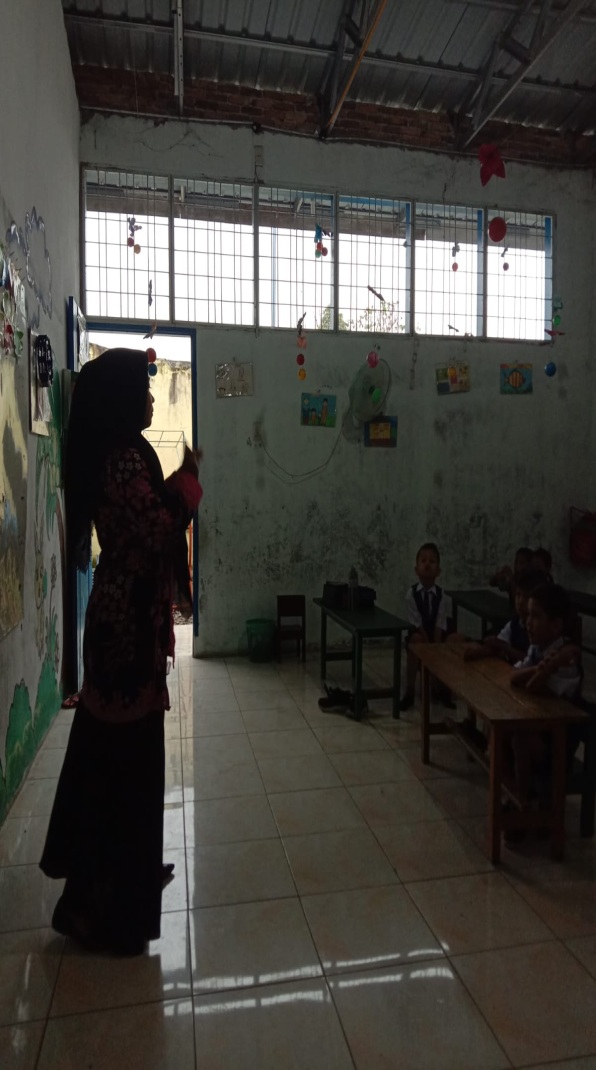 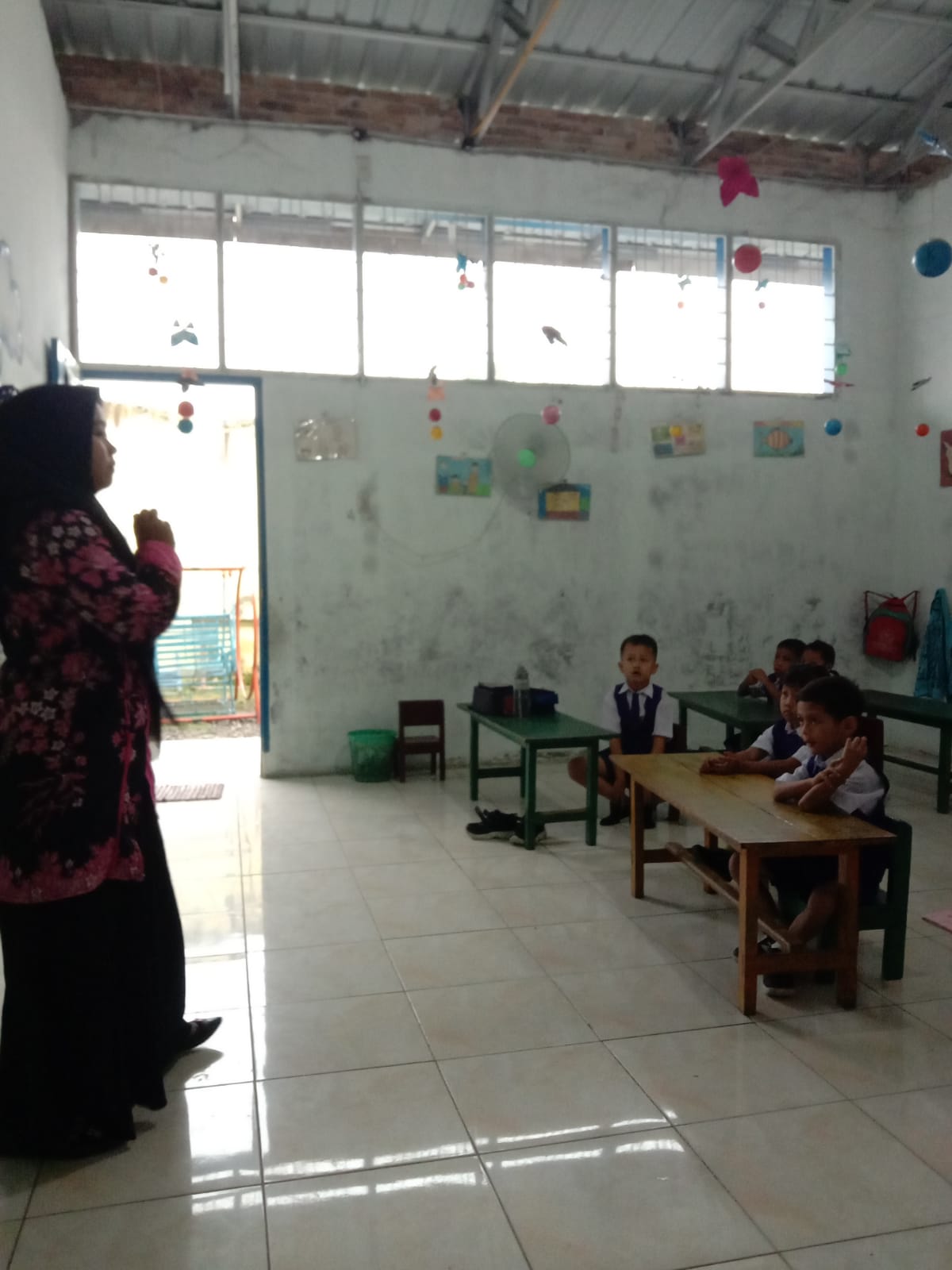 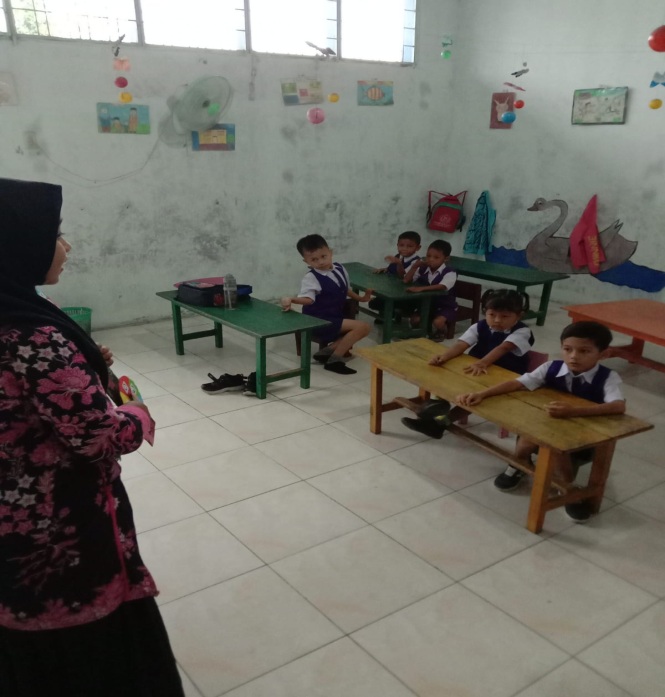 DOKUMENTASISIKLUS IMenjelaskan media roda pintar 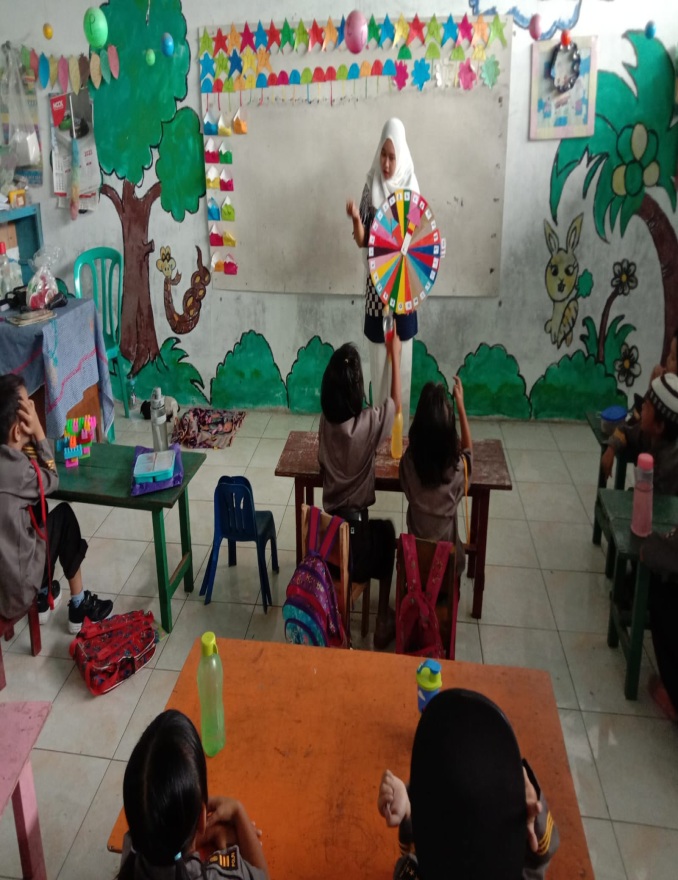 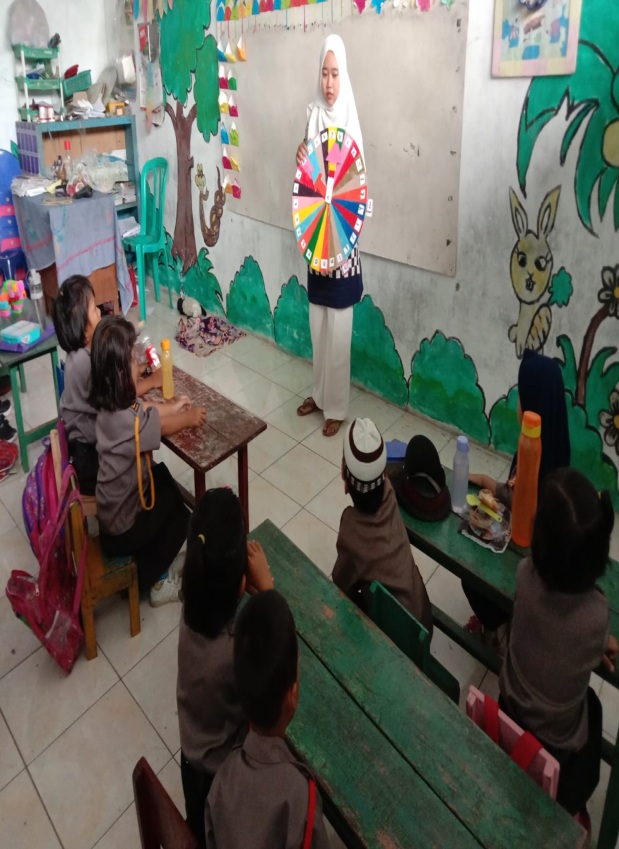 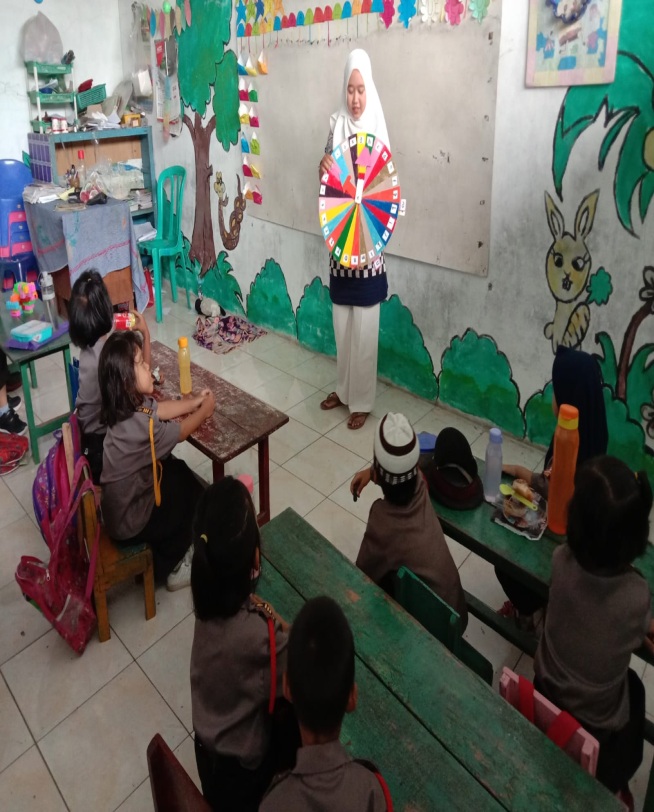 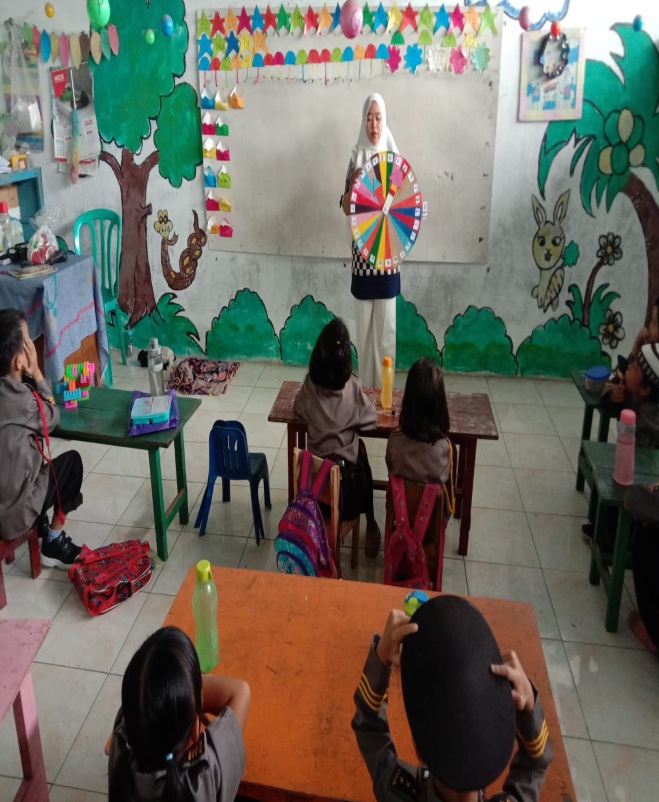 Mengajarkan anak cara menggunakan media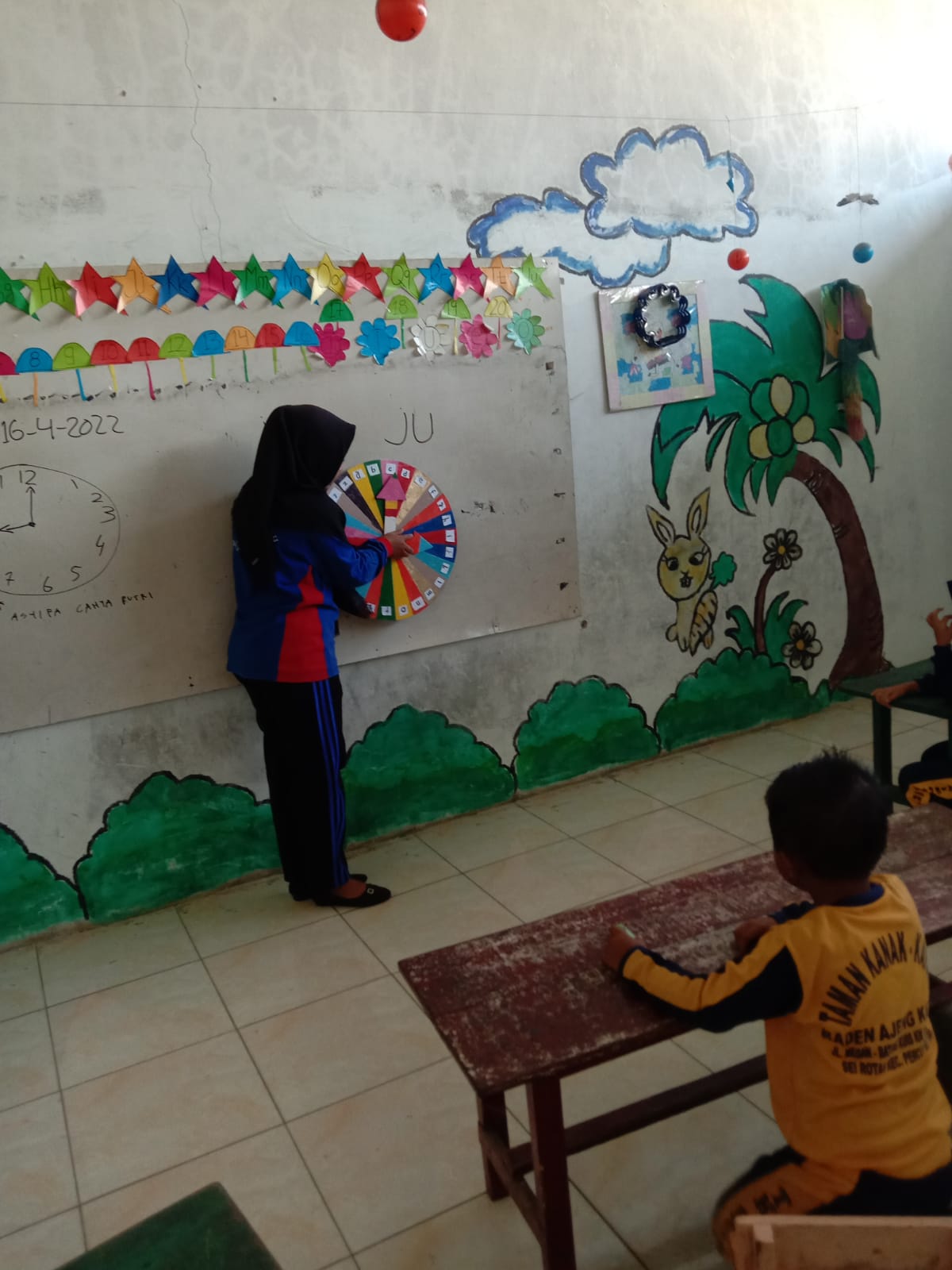 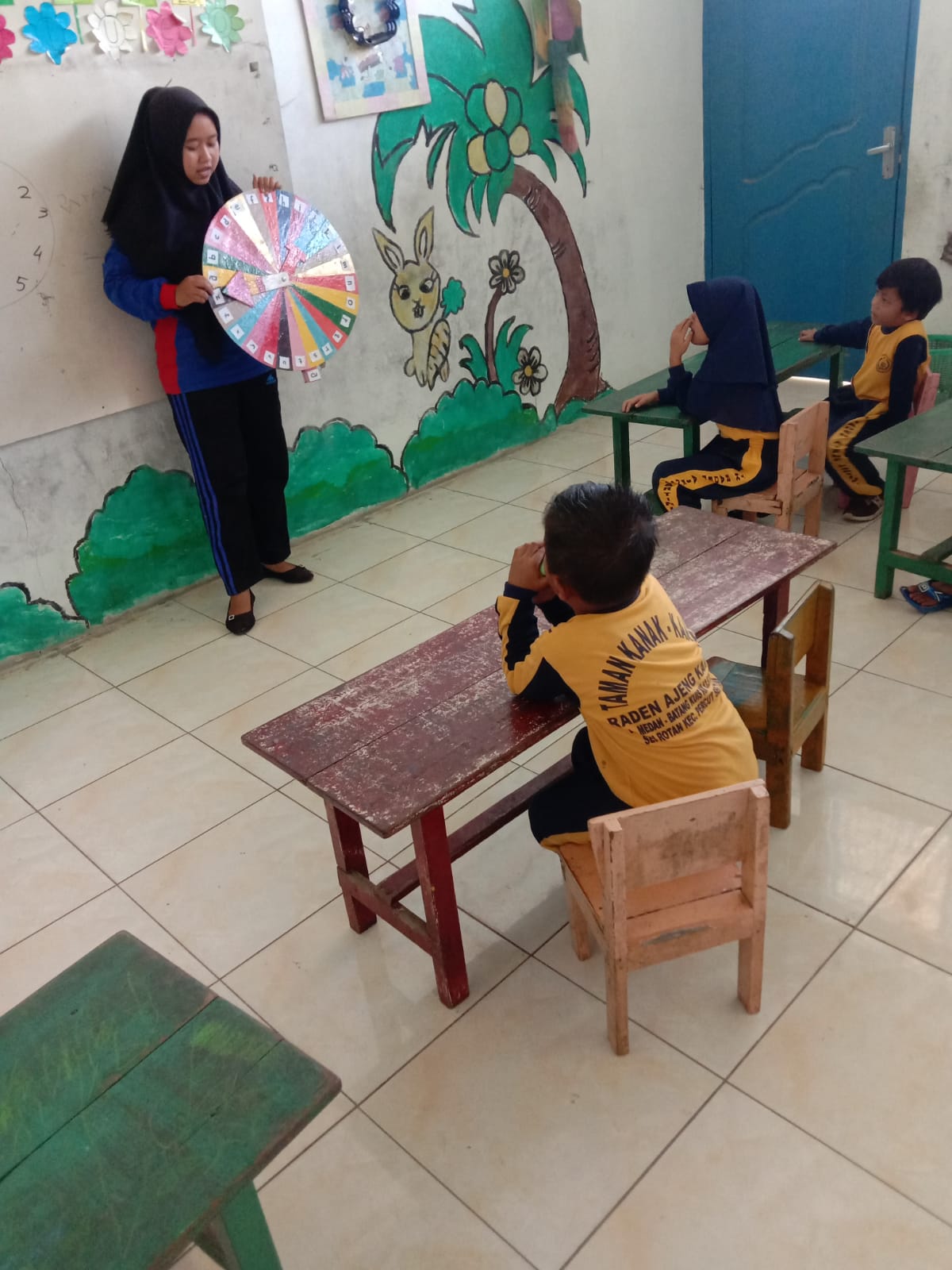 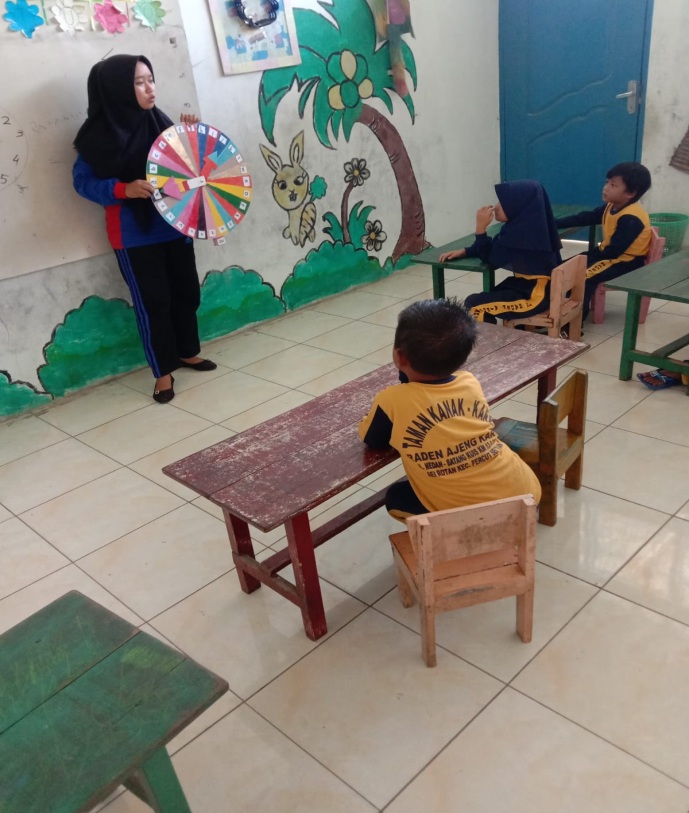 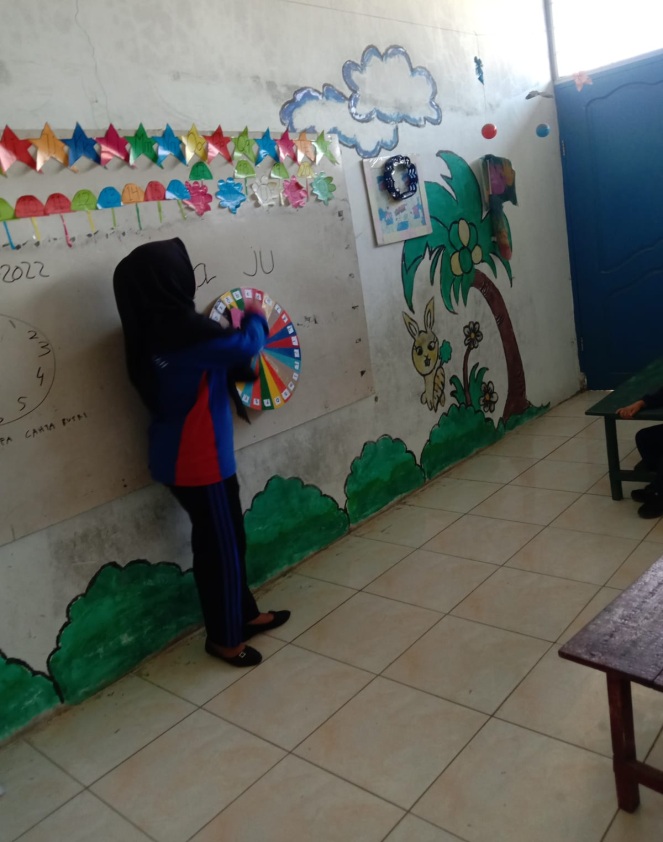 DOKUMENTASiSIKLUS IIAnak menyambungkan  auku kata dengan sendirinya 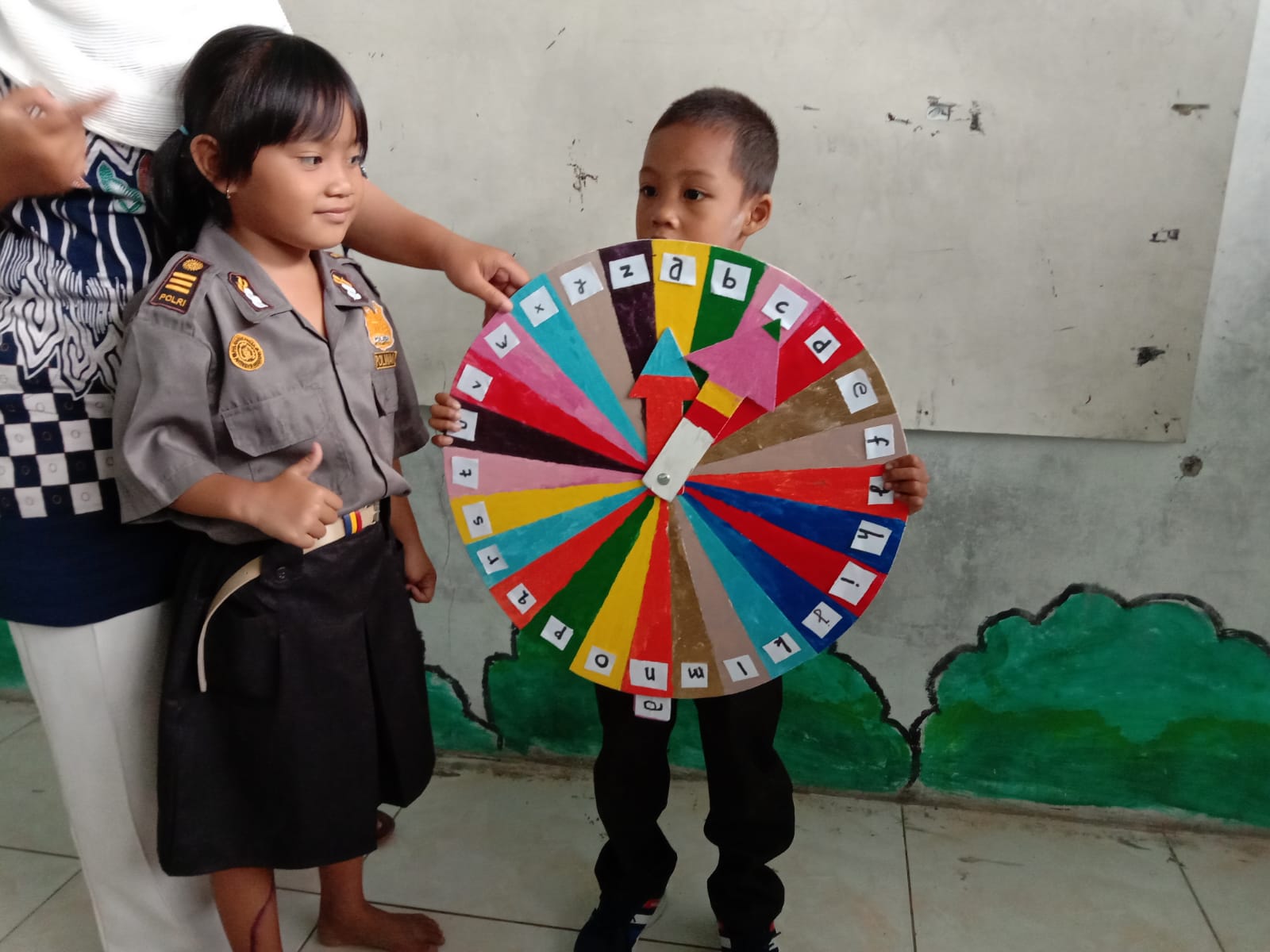 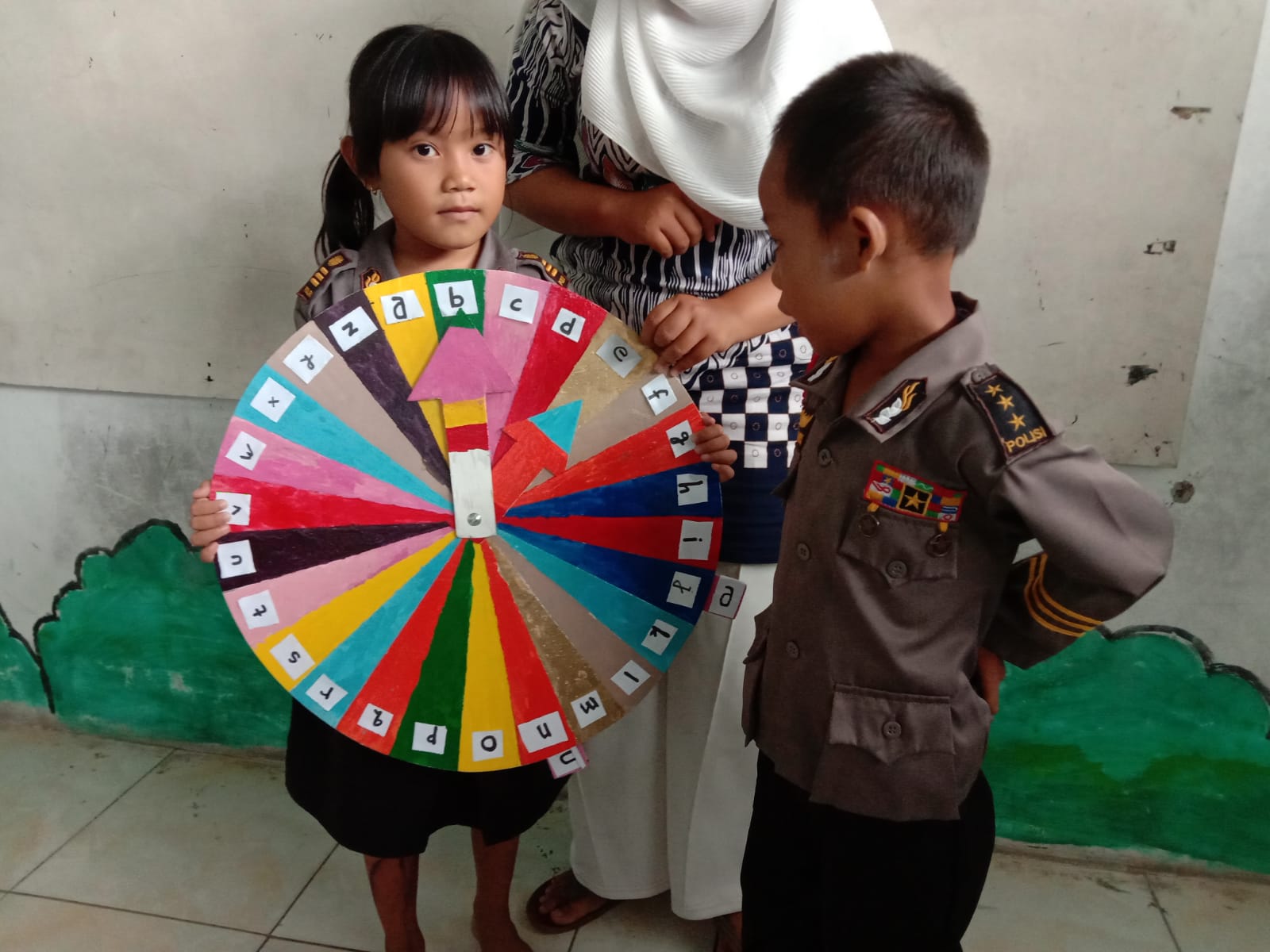 No  Nama Menyebutkan simbol-simbol huruf yang dikenalMenyebutkan simbol-simbol huruf yang dikenalMenyebutkan simbol-simbol huruf yang dikenalMenyebutkan simbol-simbol huruf yang dikenalMemahami hubungan antara bunyi dan bentuk hurufMemahami hubungan antara bunyi dan bentuk hurufMemahami hubungan antara bunyi dan bentuk hurufMemahami hubungan antara bunyi dan bentuk hurufMembaca nama sendiriMembaca nama sendiriMembaca nama sendiriMembaca nama sendiriNo  Nama 1BB2MB3BSH4BSB1BB2MB3BSH4BSB1BB2MB3BSH4BSB1.Alesya ✓✓✓2.Alhafiz ✓✓✓3.Akila ✓✓✓4.Archilla  ✓✓✓5.Asyifa ✓✓✓6.Azizah ✓✓✓7.Deby ✓✓✓8.Elma ✓✓✓9.Laksana ✓✓✓10.Abizar ✓✓✓11.Rafa ✓✓✓12.Sati ✓✓✓13.Rafisqi✓✓✓Banyak anak pada tiap indikator Banyak anak pada tiap indikator 8 Dari 13 Anak8 Dari 13 Anak8 Dari 13 Anak8 Dari 13 Anak7 Dari 13 Anak7 Dari 13 Anak7 Dari 13 Anak7 Dari 13 Anak10 Dari 13 Anak10 Dari 13 Anak10 Dari 13 Anak10 Dari 13 AnakNOSUBTEMAMUATAN / MATERIRENCANA KEGIATAN1BENDA DI LANGITBumi  Bintang MatahariAwan PetirHujan pelangiAlam semesta ciptaan TuhanDiskusi tentang benda-benda dilangit1BENDA DI LANGITBumi  Bintang MatahariAwan PetirHujan pelangi1.2.1. Bersyukur Bercerita tentang pengalaman anak1BENDA DI LANGITBumi  Bintang MatahariAwan PetirHujan pelangi2.1.5. Kebersihan diri sendiriMenyanyi lagu matahari terbenam, pelangi, dll1BENDA DI LANGITBumi  Bintang MatahariAwan PetirHujan pelangi2.2.3. Mengetahui apa yang terjadiMembuat sajak sederhana1BENDA DI LANGITBumi  Bintang MatahariAwan PetirHujan pelangi2.3.1. Mengembangkan hasil karya nyaMenghubungkan kata “Matahari” dengan roda pintar1BENDA DI LANGITBumi  Bintang MatahariAwan PetirHujan pelangi2.5.6. Menceritakan pengalaman sederhanaDiskusi tentang terjadinya pelangi, hujan, dll1BENDA DI LANGITBumi  Bintang MatahariAwan PetirHujan pelangi2.7.5. Mengendalikan emosiMenggunting gambar pelangi1BENDA DI LANGITBumi  Bintang MatahariAwan PetirHujan pelangi2.9.4. Rasa empati pada orang lainMengisi pola gambar matahari1BENDA DI LANGITBumi  Bintang MatahariAwan PetirHujan pelangi3.1.3. dan 4.1.3. Hafalan doa sehari-hariMenghubungkan kata “bumi” pada roda pintar1BENDA DI LANGITBumi  Bintang MatahariAwan PetirHujan pelangi3.2.7. dan 4.2.7. Perbuatan baik terhadap sesamaMewarnai gambar hujan1BENDA DI LANGITBumi  Bintang MatahariAwan PetirHujan pelangi3.5.1. dan 4.5.1 Menghubungkan kata “Matahari” dengan roda pintarMembuat kata hujan pada roda pintar1BENDA DI LANGITBumi  Bintang MatahariAwan PetirHujan pelangi3.8.4. dan 4.8.4. Bentuk benda benda dilangitKolase bentuk awan dengan kapas1BENDA DI LANGITBumi  Bintang MatahariAwan PetirHujan pelangi3.10.3. dan 4.10.3. Menceritakan isi bukuMembedakan dua benda1BENDA DI LANGITBumi  Bintang MatahariAwan PetirHujan pelangi3.11.4. dan 4.13.2. Beradaptasi dengan lingkungan sekitarMenghubungkan huruf awal sama nama benda-benda dilangit dengan roda pintar1BENDA DI LANGITBumi  Bintang MatahariAwan PetirHujan pelangiPermainan fisik lintang alihan, petak umpet1BENDA DI LANGITBumi  Bintang MatahariAwan PetirHujan pelangiMelipat kertas menjadi bentuk bintang1BENDA DI LANGITBumi  Bintang MatahariAwan PetirHujan pelangiMenghubungkan kata “Bintang” dengan roda pintar1BENDA DI LANGITBumi  Bintang MatahariAwan PetirHujan pelangiPermainan warna dengan krayon1BENDA DI LANGITBumi  Bintang MatahariAwan PetirHujan pelangiMelengkapi kata dibawah gambar1BENDA DI LANGITBumi  Bintang MatahariAwan PetirHujan pelangiMeneruskan pola bentuk benda-benda langit1BENDA DI LANGITBumi  Bintang MatahariAwan PetirHujan pelangiMenyebutkan huruf awal sama1BENDA DI LANGITBumi  Bintang MatahariAwan PetirHujan pelangiMengisi pola gambar matahari 1BENDA DI LANGITBumi  Bintang MatahariAwan PetirHujan pelangiMenghubungkan gambar benda dilangit dengan roda pintarNOSUBTEMAMUATAN / MATERIRENCANA KEGIATAN1BENDA DI LANGITBumi  Bintang MatahariAwan PetirHujan pelangiAlam semesta ciptaan TuhanDiskusi tentang benda-benda dilangit1BENDA DI LANGITBumi  Bintang MatahariAwan PetirHujan pelangi1.2.1. Bersyukur Bercerita tentang pengalaman anak1BENDA DI LANGITBumi  Bintang MatahariAwan PetirHujan pelangi2.1.5. Kebersihan diri sendiriMembatik dengan tekhnik jumputan1BENDA DI LANGITBumi  Bintang MatahariAwan PetirHujan pelangi2.2.3. Mengetahui apa yang terjadiMenghubungkan kata “bumi” pada roda pintar1BENDA DI LANGITBumi  Bintang MatahariAwan PetirHujan pelangi2.3.1. Mengembangkan hasil karya nyaMembuat sajak “bumi adalah tempat tinggalku” pada roda pintar 1BENDA DI LANGITBumi  Bintang MatahariAwan PetirHujan pelangi2.5.6. Menceritakan pengalaman sederhanaDiskusi tentang apa saja yang ada dibumi1BENDA DI LANGITBumi  Bintang MatahariAwan PetirHujan pelangi2.7.5. Mengendalikan emosiMewarnai gambar bumi dan menyebutkan huruf pada roda pintar1BENDA DI LANGITBumi  Bintang MatahariAwan PetirHujan pelangi2.9.4. Rasa empati pada orang lainMengelompokkan benda-benda yang ada disekitarnya1BENDA DI LANGITBumi  Bintang MatahariAwan PetirHujan pelangi3.1.3. dan 4.1.3. Hafalan doa sehari-hariMenghubungkan kata “bumi” pada roda pintar1BENDA DI LANGITBumi  Bintang MatahariAwan PetirHujan pelangi3.2.7. dan 4.2.7. Perbuatan baik terhadap sesamaMenyebutkan simbol huruf pada benda kata “Bumi” dengan media roda pintar1BENDA DI LANGITBumi  Bintang MatahariAwan PetirHujan pelangi3.5.1. dan 4.5.1 Menghubungkan kata “Matahari” dengan roda pintarBerdiskusi tentang bintang 1BENDA DI LANGITBumi  Bintang MatahariAwan PetirHujan pelangi3.8.4. dan 4.8.4. Bentuk benda benda dilangitMenyanyikan lagu bintang kecil1BENDA DI LANGITBumi  Bintang MatahariAwan PetirHujan pelangi3.10.3. dan 4.10.3. Menceritakan isi bukuMenghubungkan kata “Bintang” dengan roda pintar1BENDA DI LANGITBumi  Bintang MatahariAwan PetirHujan pelangi3.11.4. dan 4.13.2. Beradaptasi dengan lingkungan sekitarMeneruskan pola bentuk matahari, bulan, bintang1BENDA DI LANGITBumi  Bintang MatahariAwan PetirHujan pelangiMelengkapi kata dibawah gambar1BENDA DI LANGITBumi  Bintang MatahariAwan PetirHujan pelangiMengisi pola gambar matahari dengan bentuk lingkar1BENDA DI LANGITBumi  Bintang MatahariAwan PetirHujan pelangiMenghubungkan gambar benda dilangit dengan roda pintar1BENDA DI LANGITBumi  Bintang MatahariAwan PetirHujan pelangiMenghubungkan huruf awal sama nama benda-benda dilangit dengan roda pintar1BENDA DI LANGITBumi  Bintang MatahariAwan PetirHujan pelangiMenghubungkan gambar benda dilangit dengan roda pintarNo.Hari/TanggalKegiataan Pada Siklus I31 Mei 2022-04 Juni 20221Selasa, 31 Mei 2022Menjaga kesehatanMengembangkan hasil karyanyaHafalan doa sehari-hariMengetahui benda-benda yang ada dibumiMenghubungkan kata “Bumi”Membaca sajak2Kamis, 02 Juni 2022Alam semesta ciptaan TuhanBersyukurMengetahui apa yang terjadiMengembangkan hasil karyanyaHafalan doa sehari – hariPerbuatan baik terhadap sesameMengelompokkan benda pada bumiBeradaptasi dengan lingkungan3Jumat, 03 Juni 2022Alam semesta ciptaan TuhanBersyukurKebersihan diri sendiriMengembangkan hasil karyanyaHafalan doa sehari - hariPerbuatan baik terhadap sesamaMenghubungkan kata “Bintang”Melengkapi pola4Sabtu, 04 Juni 2022Alam semesta ciptaan TuhanMengetahui apa yang terjadiMengembangkan hasil karyanyaRasa empati pada orang lainMenceritakan isi bukuMengisi pola bentuk lingkaranMenghubungkan gambar benda langitNOHari/TanggalKegiataan Pada Siklus II06 Juni- 10 Juni 20221Senin, 06 Juni 2022Alam semesta ciptaan TuhanBersyukurKebersihan diri sendiriMengembangkan hasil karyanyaBercerita tentang pengalamanHafalan doa sehari – hariPerbuatan baik terhadap sesameKolase awanMenghubungkan huruf awal2Rabu, 08 Juni 2022Alam semesta ciptaan TuhanMengembangkan hasil karyanyaHafalan doa sehari-hariPerbuatan baik terhadap sesamaBeradaptasi dengan lingkunganMembuat coretanMenirukan suara3Kamis, 09 Juni 2022Alam semesta ciptaan TuhanbersyukurBercerita tentang pengalamanHafalan doa sehari – hariPerbuatan baik terhadap sesameMenceritakan hujanMenyanyikan lagu anak-anak4Jumat, 10 Juni 2022Alam semesta ciptaan TuhanBersyukurKebersihan diri sendiriMengembangkan hasil karyanyaBercerita tentang pengalamanHafalan doa sehari – hariPerbuatan baik terhadap sesameMenyebutkan warnaMenghubungkan kataMenyanyikan lagu anak-anakMengetahui Kepala Sekolah TK Raden Ajeng Kartini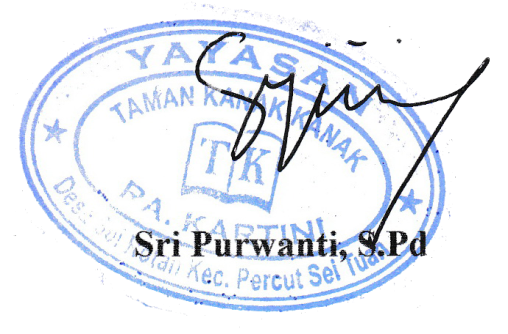 Guru KelompokMengetahui Kepala Sekolah TK Raden Ajeng KartiniGuru KelompokMengetahui Kepala Sekolah TK Raden Ajeng KartiniGuru KelompokMengetahui Kepala Sekolah TK Raden Ajeng KartiniGuru KelompokMengetahui Kepala Sekolah TK Raden Ajeng KartiniGuru KelompokMengetahui Kepala Sekolah TK Raden Ajeng KartiniGuru KelompokMengetahui Kepala Sekolah TK Raden Ajeng KartiniGuru KelompokMengetahui Kepala Sekolah TK Raden Ajeng KartiniGuru Kelompok